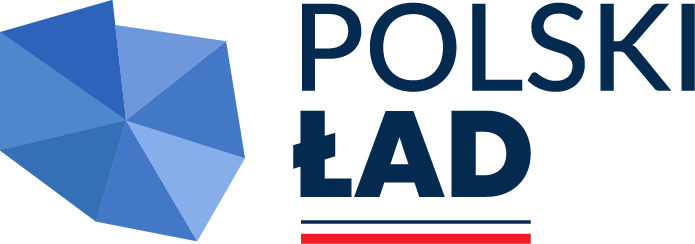 Nr sprawy 271.10.2023			 				Załącznik nr 1 do SWZFORMULARZ OFERTOWY– OFERTA DODATKOWADANE DOTYCZĄCE WYKONAWCY:NAZWA ………………………………………………………………………………………...SIEDZIBA ……………………………………………………………………………………...MIEJSCOWOŚĆ ……………………………………………………………………………….ADRES POCZTY ELEKTRONICZNEJ ………………………………………………………STRONA INTERNETOWA ……………………………………………………………………NUMER TELEFONU ……………………… NUMER FAKSU ……………………………...NIP ………………………………………….REGON ……………………………………..DANE DOTYCZĄCE ZAMAWIAJĄCEGO:GMINA JASTARNIAUL. PORTOWA 2484-140 JASTARNIANIP 587-17-08-957TEL. (58) 675 19 99, FAX. (58) 675 21 76e-mail: ZOBOWIĄZANIA WYKONAWCY:Nawiązując do ogłoszenia o zamówieniu publicznym pn. Pełnienie nadzoru inwestorskiego nad realizacją inwestycji pn. „Przystosowanie budynku gminnego w Juracie do pełnienia usług społecznych”, oferujemy wykonanie zamówienia, zgodnie z wymogami SWZ za cenę obliczoną w następujący sposób;CZĘŚĆ II – INSPEKTOR NADZORU INWESTORSKIEGO SPECJALNOŚCI ELEKTRYCZNEJCena netto: …………...........………zł, (słownie:……….........................……………….)plus ..…% podatku VAT w wysokości: ………….. zł (słownie: ……..….…………….),co łącznie stanowi kwotę brutto: ………. zł (słownie: ……...................................….)OŚWIADCZAM/Y, ŻE:1. 	Zamówienie zostanie zrealizowane w terminach określonych w SWZ oraz we wzorze umów.2. 	W cenie naszej oferty zostały uwzględnione wszystkie koszty wykonania zamówienia.Oświadczam/my, że zapoznałem/liśmy* się ze specyfikacją warunków zamówienia, nie wnoszę/simy żadnych zastrzeżeń oraz uzyskałem/liśmy* niezbędne informacje do przygotowania oferty.Oświadczam/my, że uważam/my się za związanego/ych ofertą przez czas wskazany w specyfikacji warunków zamówienia, tj. na okres 30 dni licząc od dnia otwarcia ofert.Oświadczam/my, że załączone do SWZ projekty umów zostały przeze mnie/nas zaakceptowane bez zastrzeżeń i zobowiązuję/my się w przypadku wyboru mojej/naszej oferty do zawarcia umów w miejscu  i terminie wyznaczonym przez Zamawiającego.Oświadczam/my, iż nie uczestniczę/my jako Wykonawca w jakiejkolwiek innej ofercie złożonej w celu udzielenie niniejszego zamówienia.Jestem/nie jestem* małym lub średnim przedsiębiorstwem.Jestem/nie jestem* Wykonawcą z innych państw członkowskich Unii Europejskiej,Jestem/nie jestem* Wykonawcą z państw niebędących członkami Unii Europejskiej.Jestem/nie jestem* członkiem grypy kapitałowej.Osobą upoważnioną do kontaktów z Zamawiającym w sprawach dotyczących realizacji umów jest………………………..………….…, adres e-mail:……………………………, tel./fax: …………………………………………Oświadczam(y), że wypełniłem/liśmy obowiązki informacyjne przewidziane w art. 13 lub art. 14 RODO wobec osób fizycznych, od których dane osobowe bezpośrednio lub pośrednio pozyskałem/liśmy w celu ubiegania się o udzielenie zamówienia publicznego w niniejszym postępowaniu.*Załączniki:1)  	…………………………………………………………………2)  	…………………………………………………………………* niepotrzebne skreślić                                                                           ……………………… dn. ………………                                                                           …………………………………………………(podpis(y) Wykonawcy/Wykonawców)